Priprave na šolsko leto 2018/19NEOBVEZNI IZBIRNI PREDMETI Neobvezni izbirni predmeti se izvajajo v skladu z 20a. členom Zakona o osnovni šoli (U.l. RS, št. 63-2519/2013) za učence:1. RAZREDA se ponuja pouk prvega tujega jezika kot neobvezni izbirni predmetPouk tujega jezika se izvaja dve uri tedensko.Ocenjevanje  (opisna ocena)  se izvaja enako kot pri obveznih predmetih.Zaključne ocene se vpišejo v spričevalo.Prisotnost učenca  pri pouku se obravnava kot pri obveznih predmetih – opravičilo odsotnosti.Učenec mora pouk predmeta obiskovati  do konca šolskega leta.Pouk predmeta se izvaja po pouku obveznih predmetov.4., 5. in 6. RAZREDA se ponuja pouk neobveznih izbirnih predmetov:Učenci 4., 5. in 6. razreda lahko izberejo največ 2 uri pouka neobveznih izbirnih predmetov.Izbirajo med zgoraj naštetimi predmeti v tabeli.Učna skupina za izvajanje pouka neobveznih izbirnih predmetov se oblikuje za najmanj 12 učencev.V mesecu septembru lahko učenec svoj izbor spremeni, a le v skupino, kjer je še prostor in je izbira usklajena z njegovim urnikom.Neobvezni izbirni predmeti so neobvezni, kar pomeni, da jih ni potrebno izbrati. Ko pa se učenec za predmet odloči, ga mora obvezno obiskovati do konca šolskega leta.Odsotnost učenca od pouka neobveznih izbirnih predmetov so starši dolžni opravičiti kot obvezne ure pouka.Neobvezni izbirni predmeti se ocenjujejo s številčno oceno in ocena se zapiše v spričevalo.Učenec lahko vsako leto zamenja neobvezni izbirni predmet, če to želi, lahko pa svoje znanje pri istem neobveznem izbirnem predmetu nadgrajuje in poglablja v vsem obdobju.Učencem in staršem predlagamo, da drugi tuj jezik kot neobvezni izbirni predmet izberejo tisti učenci, ki jih učenje tujih jezikov res veseli in bodo želeli obiskovati pouk drugega tujega jezika neprekinjeno celotno triletno obdobje.Pri organizaciji urnika je potrebno upoštevati, da sodijo neobvezni izbirni predmeti v razširjeni program osnovne šole, zato se pouk teh predmetov izvaja po pouku obveznih predmetov. O izbiri neobveznih izbirnih  predmetov bodo učenci in starši obveščeni pred koncem šolskega leta.7., 8. in 9. RAZREDA se ponuja pouk drugega tujega jezika kot neobvezni izbirni predmet Učenec lahko:izbere ENO uro pouka neobveznih izbirnih predmetovizbere največ DVE URI pouka neobveznih izbirnih predmetovNE izbere pouka neobveznih izbirnih predmetovUčitelji bodo učencem predstavili  vsebine neobveznih izbirnih predmetov.Vsebine neobveznih izbirnih predmetov so objavljene na spletni strani šole.OBVEZNI IZBIRNI PREDMETI za učence 7., 8. in 9. razredaPredmetnik obveznih izbirnih predmetov zajema družboslovne in naravoslovne tehnične predmete.Glede na izvajanje  predmetov ločimo enoletne (vezane na razred), enoletne, triletne (lahko tudi krajše)  in triletne predmete.Učenec izbere dve uri pouka obveznih izbirnih predmetov tedensko, lahko pa tudi tri ure pouka, če s tem soglašajo starši.Izbirni predmeti, ki so enoletni, učenci lahko izberejo samo eno šolsko leto.Izbirni predmeti se ocenjujejo s številčno oceno.Učenec, ki obiskuje glasbeno šolo z javno veljavnim programom, je lahko na predlog staršev oproščen sodelovanja pri izbirnih predmetih v celoti ali le pri eni uri tedensko. Uveljavljanje glasbene šole označite na prijavnici. Starši oddajo potrdilo o vpisu otroka v glasbeno šolo z javno veljavnim programom po uradnem vpisu. Vloga za oprostitev obiskovanja pouka  pri izbirnih predmetih v šolskem letu 2018/19 je priloga obvestila.Učitelji bodo učencem predstavili  vsebine obveznih izbirnih predmetov.Vsebine obveznih izbirnih predmetov so objavljene na spletni strani šole.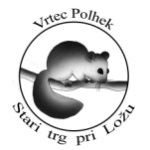 Osnovna šola heroja Janeza HribarjaCesta Notranjskega odreda 321386 Stari trg pri Ložu		tel: 01 707 12 50,   fax:  01 707 12  60os.h-janeza-hribarja@guest.arnes.sineobvezni izbirni predmettrajanje / število ur / teden / letotuj jezik – ANGLEŠČINA (A2N)enoletni predmet; 2 uri / teden = 70 ur / letoneobvezni izbirni predmettrajanje / število ur / teden / letodrugi tuj jezik – NEMŠČINA (N2N)triletni predmet (lahko tudi krajši); 2 uri / teden = 70 ur / letoUMETNOST (NUM)enoletni predmet; 1 ura / teden = 35 ur / letoŠPORT (NŠP)enoletni predmet; 1 ura / teden = 35 ur / letoTEHNIKA (NTE)enoletni predmet; 1 ura / teden = 35 ur / letoRAČUNALNIŠTVO (NRA)enoletni predmet; 1 ura / teden = 35 ur / letoneobvezni izbirni predmettrajanje / število ur / teden / letodrugi tuj jezik – FRANCOŠČINA (F2N)triletni predmet (lahko tudi krajši); 2 uri / teden = 70 ur / leto